Рабочий лист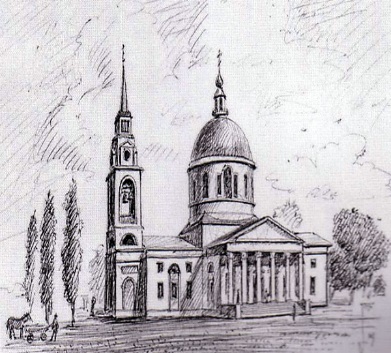 СоборВо все века неистребима,В богатстве или нищете,Победно, неискоренимоЖила потребность в красоте.И красота жила с народом,В его надеждах и мечтах,В соборе старом с мощным сводомИ серебристых куполах.Мечта и быль с трудом слились,И бурлаков былые силаНад Волгой стройно поднялисьИ песней каменной застыли.И кто бы в Рыбинске ни былС низов, верховий и Заволжья,Собор любовью освятилИ окрестил «красой Поволжья».Заполните таблицу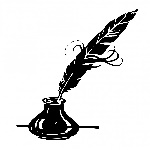 Забытые храмы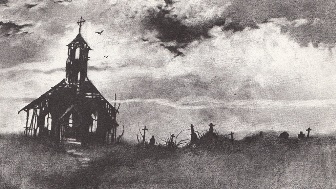 Не слышны здесь ни плачи, ни речи,Не хоронят, детей не крестят, Не поставят пред образом свечи И ко всенощной не позвонят.Только небу, земле и деревьям Эти храмы святыню несут И по русским усталым деревням Воскрешенья грядущего ждут.Заполните таблицу Рыбинск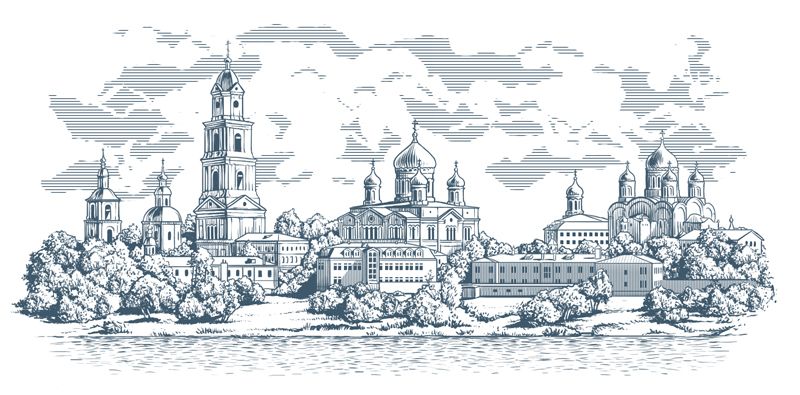 Город Рыбинск, город знатный,
Помнит Русь твои труды,
Вырос гордый, вырос статный
Из дворцовой слободы.
Порт большой и многоликий
Волги-матушки реки,
Здесь со всей страны великой Собирались бурлаки.
Славен рыбными дарами,
Русской удалью ловцов,
Славен хлебными торгами
Многоопытных купцов.
Славен биржей и собором
С золоченою иглой,
Улиц праздничным убором,
Изразцов цветной игрой.
Создан сердцем и руками
Ярославля младший брат,
Был всегда богат деньгами
И талантами богат.
Город древний, величавый,
Знает мир твои труды.
А теперь и новой славы
Собираешь ты плоды! Заполните таблицуТЕКСТЫОБЩЕЕРАЗЛИЧИЯСтихотворение Л.М. Марасиновой____________ (название) ____________ (автор) Стихотворение для сопоставления ТЕКСТЫОБЩЕЕРАЗЛИЧИЯСтихотворение Л.М. Марасиновой____________ (название) ____________ (автор) Стихотворение для сопоставления ТЕКСТЫОБЩЕЕРАЗЛИЧИЯСтихотворение Л.М. Марасиновой____________ (название) ____________ (автор) Стихотворение для сопоставления 